Приложение 2к Временной Инструкции по оформлению и рассмотрению Республиканской службой лекарственных средств Министерства здравоохранения Донецкой Народной Республики материалов об административных правонарушениях (пункт 3.4)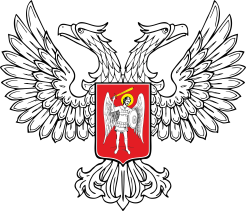 РЕСПУБЛИКАНСКАЯ СЛУЖБА ЛЕКАРСТВЕННЫХ СРЕДСТВ МИНИСТЕРСТВА ЗДРАВООХРАНЕНИЯ ДОНЕЦКОЙ НАРОДНОЙ РЕСПУБЛИКИ проспект Панфилова, д.15, г. Донецк, 283048  тел./факс: (062) 302-80-34; 302-80-33 E-mail: rsls@zdravdnr.ru Идентификационный код 51003465 __________________ № __________               На _________  от ________________                      УВЕДОМЛЕНИЕо рассмотрении дела об административном правонарушенииУведомляю Вас, о том, что согласно протоколу, об административном правонарушении составленным государственным инспектором___________ ____________________________________________________________________(фамилия, имя, отчество)от ____ ____________20___г., Вами ___________________________________ совершено правонарушение, предусмотренное ст. ____________КУоАП.Рассмотрение дела об административном правонарушении: _________________________________________________________________________________________________________________________________________________________________________________________________________________________(изложение сути правонарушения)состоится ____  ______________20____г. по адресу: _______________________________________________________________________________________________________________________________________________________________Прошу _____________________________________________________________(фамилия, имя, отчество лица, которое вызывается)явиться для рассмотрения дела как _______________________________________ (нарушитель, свидетель, эксперт)При рассмотрении дела при себе иметь паспорт.В случае неявки лица, привлекаемого к ответственности, при наличии данных о своевременном уведомлении про место и время рассмотрения дела, дело рассматривается в его отсутствие.Начальник службы                  ______________		_____________________                                                                  (подпись)                                                                              (фамилия, инициалы)